Option G.3 NotesG.3.1  Calculate the Simpson diversity index for two local communities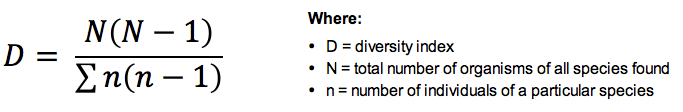 G.3.2  Analyse the biodiversity of the two local communities using the Simpson indexThe Simpson diversity index determines the species richness of an ecosystem – a higher index indicates a greater level of diversityChanges in the index indicates environmental change – as selective pressures become greater, biodiversity diminishes with extinctionsG.3.3  Discuss reasons for the conservation of biodiversity using rainforests as an exampleSources of pharmaceuticals may become lost if plant species become extinctCertain crops may be improved with alleles from wild plants found in rainforestsLoss of biodiversity will affect ecotourism, diminishing a potential source of local incomeInterdependent species may be lost, while other organisms may also expand to fill unoccupied niches (negative effects on food chains)Loss of plant species may lead to environmental effects such as erosion, flooding, silting of rivers and global warming (trees act as carbon sinks)The ability of indigenous human populations to live sustainably within ecosystem might be affected (rainforests preserves human cultural diversity)Loss of beauty of the system, depriving future generations of the aesthetic benefits of the rainforestG.3.4  List three examples of the introduction of alien species that have had significant impacts on ecosystemsAlien species are those that have been transferred from their natural habitat to a new environment where conditions are still suitable for their survivalThe transfer of alien species can be either accidental or deliberate (i.e. as a means of biological control)If the alien species should have a detrimental effect on the pre-existing food chains it is classed as an invasive speciesAlien species that have had a significant impact on their new ecosystem include:Biological Control:  Myxoma virus (causes myxomatosis) was introduced into Australia from South America to cull rabbit numbersDeliberate Release:  Monterey pine trees were introduced to Australia (from California) as a commercial timber cropAccidental Release:  Rats were introduced to New Zealand by early settlers, who unintentionally transported them on their ships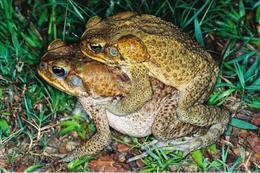 G.3.5  Discuss the impacts of alien species on ecosystemsAlien species (such as the cane toad) may impact a local ecosystems (i.e. Australia) in a number of ways:Interspecific Competition – cane toads competed with native toads and frogs and displaced themPredation – cane toads produce a toxin that poisons local predators, disrupting the food chainSpecies Extinction – the Northern quoll has become endangered due to cane toadsBiological Control – cane toads were supposed to limit sugar cane invertebrate pests (they didn't!)G.3.6  Outline one example of biological control of invasive speciesThe cottony cushion scale is an insect pest from Australia that was accidentally released in CaliforniaIt spread and fed on citrus plants (e.g. orange trees) to such an extent that it devastated the Californian citrus industryThe vedalia beetle is a predatory insect from Australia that was released as a means of biological controlIt worked to limit the numbers of the cottony cushion scale and minimise the economic impact to the Californian citrus industry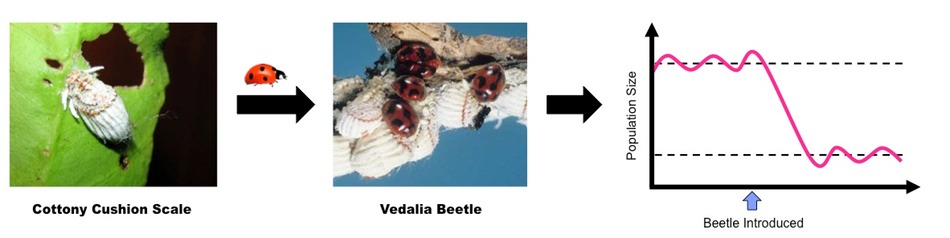 G.3.7  Define biomagnificationBiomagnification is the process in which chemical substances become more concentrated at each trophic levelG.3.8  Explain the cause and consequences of biomagnification, using a named exampleDDT (dichlorodiphenyltrichloroethane) is a chemical pesticide that has been used to target insects (most notably mosquitos)It is fat soluble and is selectively retained within the tissues of an organism instead of being excretedBecause organisms at higher trophic levels must consume more biomass to meet energy requirements, they experience increased contaminationDDT sprayed on water to eliminate mosquito larvae will be taken up by algae and then passed on to the primary consumers (e.g. small fish)At each subsequent trophic level the concentrations of DDT stored in the body will increase due to the increased food intakeVery high levels of DDT were discovered in birds that preyed on fish, and the chemical was found to interfere with formation of hard egg shellsBiomagnification of DDT in a Marine Ecosystem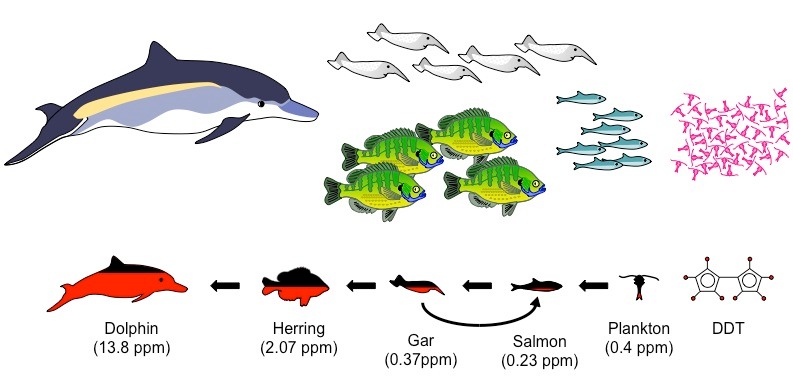 G.3.9  Outline the effects of ultraviolet (UV) radiation on living tissue and biological productivityUltraviolet (UV) light penetrates tissues and damages DNA, causing gene mutation that can lead to uncontrollable cell division (skin cancer)It can damage the ability of plants to carry out photosynthesis and can kill phytoplankton, reducing primary production and total productivityG.3.10  Outline the effects of chlorofluorocarbons (CFCs) on the ozone layerThe ozone layer is a stratospheric region composed of ozone (triatomic oxygen – O3)CFCs are broken down by ultraviolet radiation to release chloride ions which react with ozone, breaking it down into oxygen (O2)One chlorine atom can destroy 100,000 ozone molecules – small amounts of CFC can break down large amounts of ozoneThe thinning of the ozone layer by CFCs reduces the absorption of UV light in the stratosphereG.3.11  State that ozone in the stratosphere absorbs UV radiationOzone in the stratosphere absorbs UV radiation, however there is a limit to how much can be absorbedRegions where the ozone layer is thinner (e.g. due to CFCs) will experience higher terrestrial UV levels and increased risks of cancer[Back To Top]